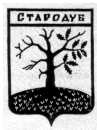 Российская ФедерацияБРЯНСКАЯ ОБЛАСТЬСОВЕТ НАРОДНЫХ ДЕПУТАТОВ СТАРОДУБСКОГО МУНИЦИПАЛЬНОГО ОКРУГАРЕШЕНИЕОт «11» июня 2021г.  №103  г. СтародубО ходе реализации муниципальнойпрограммы "Развитие образования Стародубского муниципального округа Брянской области"	   Заслушав и обсудив информацию начальника отдела образования администрации Стародубского муниципального округа     Брянской области Волчек А. И.  «О ходе реализации муниципальной программы «Развитие образования Стародубского муниципального округа Брянской области», Совет народных депутатов Стародубского муниципального округа решил:Информацию «О ходе реализации муниципальной программы "Развитие образования Стародубского муниципального округа Брянской области» принять к сведению.Решение вступает в силу с момента официального опубликования.Глава Стародубского муниципального округа                                         Н. Н. Тамилин